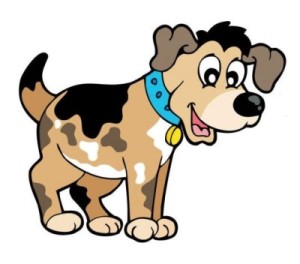 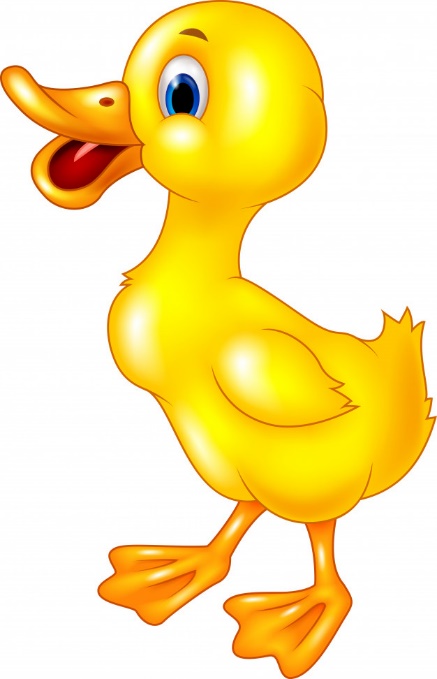 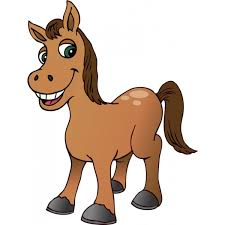 Autor: Klaudia Biegier, Przedszkole nr5 w Pszczynie